Lower Elementary: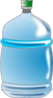 Question: Susan and her parents are making a disaster survival kit. Each of them needs 2 gallons of water per day. How much water does Susan’s family need in a survival kit to last 5 days?Upper Elementary: 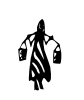 Question: Women in Gambia often need to transport large containers of water over great distances so that their families have safe water to drink. Siabatou has a container that holds 5 gallons of water. Each gallon weighs 8½ pounds. The container itself weighs 2½ pounds. How much does Siabatou’s container weigh when it’s full?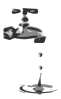 Middle School:Question: A bathroom sink runs at 2.25 gallons per minute. Daisy uses a cup of water total each time she brushes her teeth. Jack leaves the faucet running for the full 3 minutes it takes him to brush and rinse. How much more water does Jack use each day if both of them brush their teeth 3 times a day?Algebra and Up: 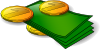 Question: In Sunnydale, the price of water is $1.50 per thousand gallons. Residents of Rainwood are charged a base fee of $9.90 and an additional $0.25 per thousand gallons of water used. Write an equation to find the amount of water that will cost the same amount in both Sunnydale and Rainwood.Lower Elementary:Question: Susan and her parents are making a disaster survival kit. Each of them needs 2 gallons of water per day. How much water does Susan’s family need in a survival kit to last 5 days?Answer:  30 gallonsSolution:  Each person needs 2 gallons of water, five times. That’s 2 × 5 = 10 gallons of water each. Since there are 3 people in Susan’s family, they need 10 gallons, three times. That’s 10 × 3 = 30 gallons of water altogether.Upper Elementary: Question: Women in Gambia often need to transport large containers of water over great distances so that their families have safe water to drink. Siabatou has a container that holds 5 gallons of water. Each gallon weighs 8½ pounds. The container itself weighs 2½ pounds. How much does Siabatou’s container weigh when it’s full?Answer:  45 poundsSolution:  First, we need to find out how much 5 gallons of water weighs. If each gallon weighs 8½ pounds, then 5 gallons weighs 8½ × 5 = 42½ pounds. Next, we need to add the weight of the container itself: 42½ + 2½ = 45 pounds altogether.  Middle School:Question: A bathroom sink runs at 2.25 gallons per minute. Daisy uses a cup of water total each time she brushes her teeth. Jack leaves the faucet running for the full 3 minutes it takes him to brush and rinse. How much more water does Jack use each day if both of them brush their teeth 3 times a day?Answer:  321 cups of water, or 20 gallons and 1 cupSolution:  Jack leaves the faucet running for 3 minutes, 3 times a day. That’s 9 minutes. That means he uses 2¼ × 9 = 21¼ gallons of water to brush his teeth each day. Next, we need to know how many cups that is. There are 16 cups in a gallon, so Jack uses 20¼ × 16 = 324 cups of water. That’s 324 – 3 = 321 more than Daisy. Algebra and Up: Question: In Sunnydale, the price of water is $1.50 per thousand gallons. Residents of Rainwood are charged a base fee of $9.90 and an additional $0.25 per thousand gallons of water used. Write an equation to find the amount of water that will cost the same amount in both Sunnydale and Rainwood.Answer:  1.5(w /1,000) = 9.90 + 0.25(w /1,000), w =7,920 gallons of waterSolution:   We can use the expression 1.5(w /1,000) to represent the price of water in Sunnydale and 9.90 + 0.25(w /1,000) to represent the price of water in Rainwood. If we set them equal to each other and solve for w, we find that 7,920 gallons of water costs the same amount ($11.88) in both places.